  BULLETIN D’INSCRIPTION 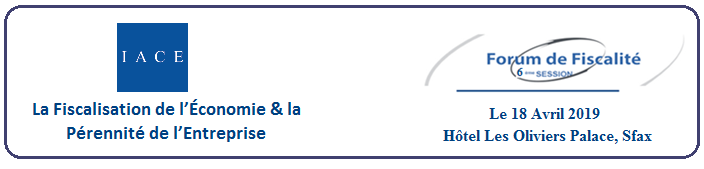 Nom : …………………………………………………………………   Prénom : ………………………………..…..…………………………Fonction : …………………………………………………………………………………………………………………………………………….Entreprise : ……………………………………………………………………………………………..…………………………………………..Matricule Fiscal : ………………………………………………………………………………………………………………………………….Adresse : …………………………………………………………………………………………………………………………………………………………………………………………………………………………………………………………………………………………………………….Code Postal : ……………………………  Ville : ………………………..  Tél : ……….……………….  Fax : …………………………Mobile* : …………..………………………………  E-mail* : …………………………………………………………………………………*Votre numéro de mobile et votre e-mail personnel ne seront en aucun cas communiqués à qui que ce soit.Droits d’Inscription :Les frais de Participation sont fixés à : 200.600 Dt TTC NB : Merci de ne pas effectuer la retenue à la sourceModalité de Paiement :Êtes-vous membre de l’IACE                  OUI                         NONSinon désirez-vous être membre de l’IACE                  OUI              NON       Chèque tiré sur :Banque :N° :Date :Le virement sera effectué dans le compte AMEN BANK, Sfax RIB :07 407 0052 105 577 583 01       Virement effectué de laBanque :N° :Date :Le virement sera effectué dans le compte AMEN BANK, Sfax RIB :07 407 0052 105 577 583 01Prière de remettre à l’IACEA Mme. Olfa KHARRATInstitut Arabe Des Chefs d’Entreprises Section Régionale de SfaxRoute de Gremda Km 4.5, 3062 Sidi Abbes – SfaxTel : (216) 74 611 851     Fax : (216) 74 218 090E-mail : okharrat@iace.org.tnPrière de remettre à l’IACEA Mme. Olfa KHARRATInstitut Arabe Des Chefs d’Entreprises Section Régionale de SfaxRoute de Gremda Km 4.5, 3062 Sidi Abbes – SfaxTel : (216) 74 611 851     Fax : (216) 74 218 090E-mail : okharrat@iace.org.tnPrière de remettre à l’IACEA Mme. Olfa KHARRATInstitut Arabe Des Chefs d’Entreprises Section Régionale de SfaxRoute de Gremda Km 4.5, 3062 Sidi Abbes – SfaxTel : (216) 74 611 851     Fax : (216) 74 218 090E-mail : okharrat@iace.org.tn